Túrakód: K-R_D-ö  /  Táv.: 47,7 km  /  Frissítve: 2020-01-31Túranév: Kerékpár rövidtáv D-ötödEllenőrzőpont leírás:Pót ellenőrzőpont leírás:Feldolgozták: Baráth László, Hernyik András, Valkai Árpád, 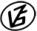 Tapasztalataidat, élményeidet őrömmel fogadjuk! 
(Fotó és videó anyagokat is várunk.)          Elnevezése          ElnevezéseKódjaLeírása1.Rajt-Cél (Dózsa-ház)001QRA Dózsa-ház D-i falának, K-i sarkán2.Pusztai-féle szélmalom003QRA malom-domb D-i oldala előtt, a diófa DDK-i oldalán3.Mindszent rév006QRA töltés ártéri, az út É-i oldalán,
a szobor melletti villanykaró DK-i oldalán4.Mihási út (Kereszt)023QRAz út D-i oldalán, a feszület NY-i oldalánál lévő fán, a fa ÉÉNY-i oldalán          Elnevezése          ElnevezéseKódjaLeírása1.Rajt-Cél (Dózsa-ház)001QRPA Dózsa-ház K-i falának, É-i sarkán2.Pusztai-féle szélmalom003QRPA malomtól NY-ra, a feszület kerítésének K-i oldalán3.Mindszent rév006QRPA töltés település felöli oldalán, az út ÉK-i oldalán, 
az Alföldi Kéktúra jelzőoszlop NY-i oldalán4.Mihási út (Kereszt)023QRPA feszülettől ÉÉK-i irányban távolodóan (úton), az út D-i oldalán, 
egy kőrisfa NY-i oldalán